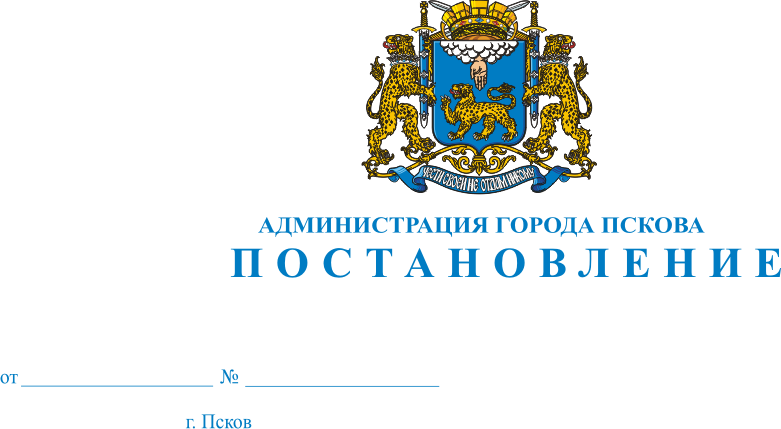 О внесении изменений в Постановление Администрации города Пскова от 20 сентября 2017 г. № 1843 «Об утверждении перечня многоквартирных домов, формирующих фонд капитального ремонта на счете регионального оператора»В целях актуализации перечня многоквартирных домов, формирующих фонд капитального ремонта на счете регионального оператора, в соответствии с частью 5 статьи 170, частью 1 статьи 173 Жилищного кодекса Российской Федерации, Федеральным законом от 06 октября 2003 года № 131-ФЗ «Об общих принципах организации местного самоуправления в Российской Федерации», руководствуясь статьями 32 и 34 Устава муниципального образования «Город Псков», Администрация города ПсковаПОСТАНОВЛЯЕТ:Внести в приложение «Перечень многоквартирных домов, формирующих фонд капитального ремонта на счете регионального оператора», утвержденное постановлением Администрации города Пскова от 20 сентября 2017 г. № 1843, следующее изменение:1) строки 259,317,321,346,369,399,408,535,727,772,787,1029 «» исключить.2. Опубликовать настоящее постановление в газете «Псковские новости» и разместить на официальном сайте муниципального образования «Город Псков» в сети «Интернет».3. Настоящее постановление вступает в силу со дня его официального опубликования.4. Контроль за исполнением настоящего постановления возложить на заместителя Главы Администрации города Пскова Жгут Е.Н.Глава Администрации      города Пскова             	                                       		    А.Н. Братчиков259г.Псков, пер.О.Зобова д.15317г.Псков, ул.Ипподромная д.116321г.Псков, ул.Ипподромная д.127346г.Псков, ул.Комдива Кирсанова д.4369г.Псков, ул.Коммунальная д.22 а399г.Псков, ул.Коммунальная д.70408г.Псков, ул.Коммунальная д.9535г.Псков, ул.М.Горького д.18727г.Псков ул.Петровская д.31772г.Псков, пр-т Рижский  д.50787г.Псков, пр-т Рижский д.62 А1029г.Псков ул.Юбилейная д.81